Приобщаващи ценности в клас и добротворчество
	На Велики четвъртък младшите посланици при ПГИТ,,Алеко Константинов” и техните съученици от 8г клас посетиха Дом за деца и младежи с увреждания,,Надежда “/ ДЦДМУ/ и Дом за стари хора ,,Ела” в гр.Велинград. 
	Заедно със своите преподаватели младите хора бяха приготвили вкусни козунаци, сладки курабии и шарени яйца, които раздадоха с пожелания за здраве и късмет.,,Великият дар на Великден е надеждата. Да носим доброто и вярата в сърцата си всеки миг, не само по празниците. Нека тази вяра да ни дава сили в миговете, когато ни е най-трудно”. Така младшите посланици разкриха целта на своята мисия. И продължиха:
	Младите хора трябва да живеят с мисълта за ближния. Човек няма силата да направи добро на всички, но една подадена ръка, един жест, една усмивка понякога са достатъчни и такива трябва да са ценностите на днешните европейци.НАПРАВЕНОТО ДОБРО ОТВАРЯ МЯСТО ЗА ОЩЕ ДОБРО!....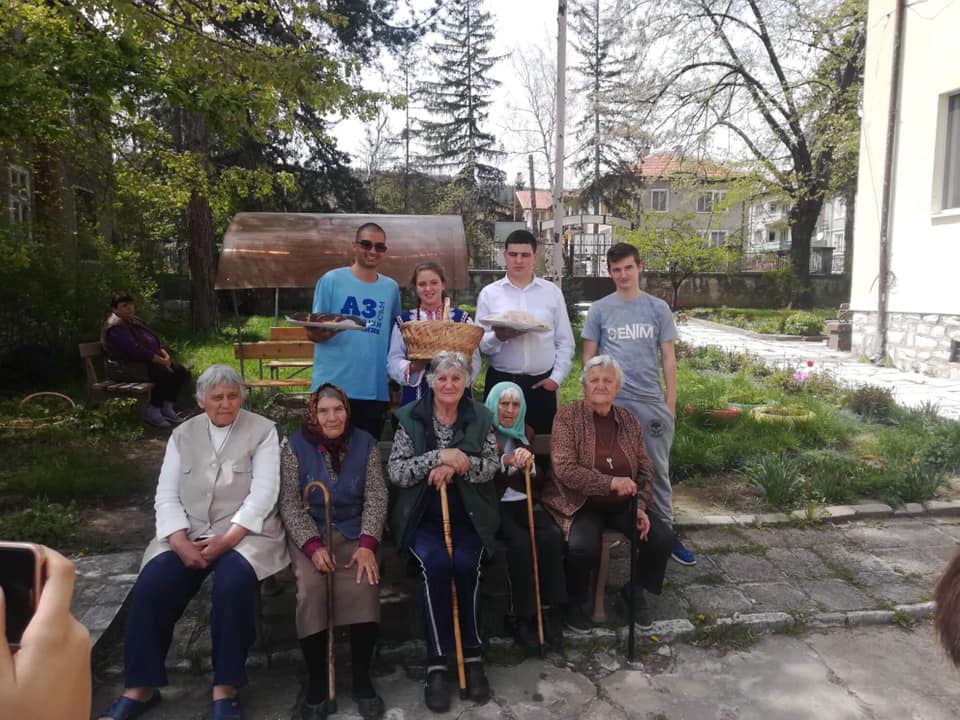 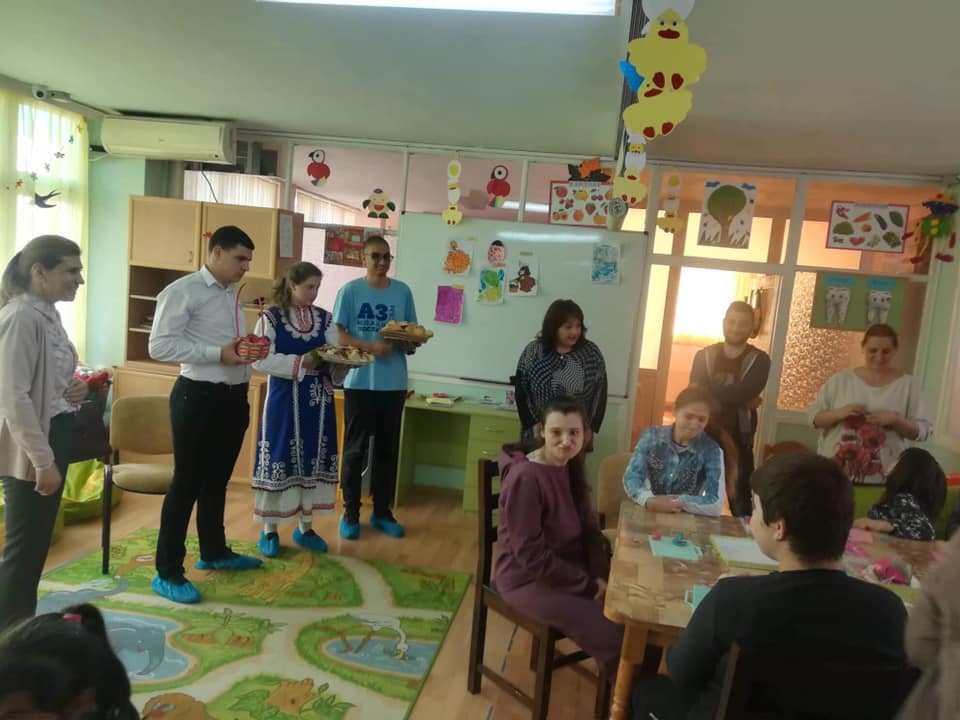 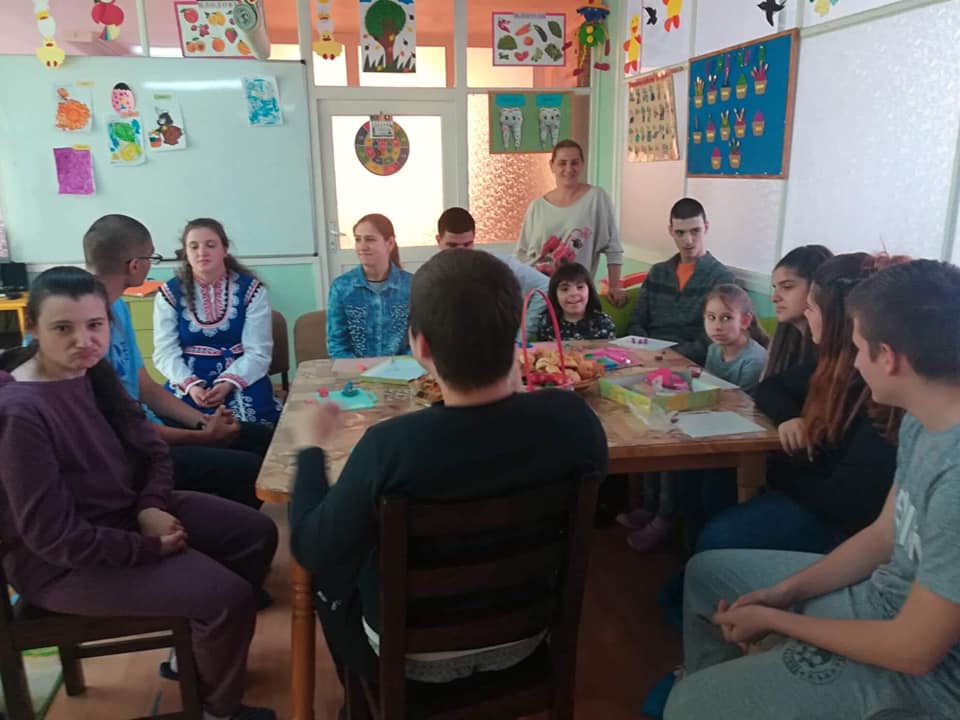 